УВАЖАЕМЫЕ  АКЦИОНЕРЫ!Публичное акционерное общество «Птицефабрика Челябинская» (ПАО «Птицефабрика Челябинская»)  (далее также – общество) уведомляет о предстоящем годовом общем собрании акционеров (далее – Собрание):дата проведения Собрания: 19 июня 2019 года;место нахождения общества: 456658, Челябинская область, г. Копейск, территория Птицефабрика Челябинская;форма проведения Собрания: собрание (совместное присутствие акционеров для обсуждения повестки дня и принятия решений по вопросам, поставленным на голосование);место проведения Собрания: 456658, Челябинская область, г. Копейск, территория Птицефабрика Челябинская (актовый зал, административное здание);  время начала проведения Собрания: 13 часов 00 минут по местному времени (время г. Челябинск);время начала регистрации: регистрация лиц, имеющих право на участие в Собрании, будет проводиться  19 июня 2019 года с 12 часов 00 минут по местному времени (время г. Челябинск) по адресу места проведения Собрания;лица, имеющие право на участие в Собрании: список лиц, имеющих право на участие в Собрании, составлен на конец операционного дня 28 мая 2019 года;акционеры могут осуществить свое право на участие в Собрании, направив заполненные бюллетени для голосования по адресу: 456658, Челябинская область, г. Копейск, территория Птицефабрика Челябинская;дата окончания срока приема заполненных бюллетеней для голосования 16 июня 2019 года не позднее 17 часов 00 минут по местному времени (время г. Челябинск). Бюллетени, поступившие с нарушением указанного срока, не будут учитываться при определении кворума и подведении итогов  голосования;с информацией (материалами), предоставляемой для ознакомления лицам, имеющим право на участие в Собрании, можно ознакомиться, начиная с 28 мая 2019 года по 19 июня 2019 года в рабочие дни в период с 09 часов 00 минут до 16 часов 00 минут по местному времени (время г. Челябинск) по адресу: Челябинская область, город Копейск, территория Птицефабрика Челябинская (административное здание, правовое управление). Указанная информация (материалы) будет доступна лицам, имеющим право на участие в Собрании, в месте проведения Собрания во время его проведения;идентификационные признаки акций, владельцы которых имеют право на участие в общем собрании акционеров эмитента: акции обыкновенные именные бездокументарные, государственный регистрационный номер выпуска: 1-01-32052-D, Решение о выпуске ценных бумаг зарегистрировано 23.04.2004 года.повестка дня годового общего собрания акционеров:1. Утверждение годового отчета, годовой бухгалтерской (финансовой) отчетности ПАО «Птицефабрика Челябинская» за 2018 год.2. Распределение прибыли (в том числе выплаты (объявления) дивидендов) и убытков ПАО «Птицефабрика Челябинская» по результатам 2018 года.3. Избрание членов Совета директоров ПАО «Птицефабрика Челябинская».4. Избрание членов ревизионной комиссии ПАО «Птицефабрика Челябинская».5. Утверждение аудитора ПАО «Птицефабрика Челябинская».В собрании могут принимать участие лица, включенные в список лиц, имеющих право на участие в собрании либо их представители, действующие на основании доверенности на голосование или закона. К регистрации и участию в Собрании допускаются акционеры или их представители, имеющие при себе:акционеры – паспорт или иной документ, удостоверяющий личность;представители  акционеров – паспорт или иной документ, удостоверяющий личность, а также документы, подтверждающие его полномочия, оформленные в соответствии с требованиями действующего законодательства. Доверенность на голосование должна содержать сведения о представляемом и представителе (для физического лица: имя, данные документа, удостоверяющего личность (серия и/или номер документа, дата и место его выдачи, орган, выдавший документ), для юридического лица – наименование, сведения о месте нахождения). Доверенность на голосование должна быть оформлена в соответствии с требованиями пункта 3 и 4 статьи 185.1 Гражданского кодекса Российской Федерации или удостоверена нотариально.В случае передачи акций общества после даты составления списка лиц, имеющих право на участие в Собрании, и до даты проведения Собрания лицо, включенное в этот список, обязано выдать приобретателю доверенность на голосование или голосовать на Собрании в соответствии с указаниями приобретателя акций общества, если это предусмотрено договором о передаче акций общества.В случае если акции общества находятся в общей долевой собственности нескольких лиц, то правомочия по голосованию на Собрании осуществляются по их усмотрению одним из участников общей долевой собственности, либо их общим представителем. Полномочия каждого из указанных лиц должны быть надлежащим образом оформлены.Вниманию акционеров общества!Согласно требованиям Федерального закона «Об акционерных обществах» лицо, зарегистрированное в реестре акционеров, обязано своевременно информировать реестродержателя об изменении своих данных (ФИО /наименование, место проживания (регистрации) / место нахождения, банковские реквизиты, паспортные и иные данные).При отсутствии актуальных сведений об акционере у реестродержателя акционеру могут не поступить бюллетени для голосования.Напоминаем, что реестродержателем общества является Акционерное общество «Ведение реестров компаний», осуществляющее прием акционеров по адресу: г. Челябинск, ул. Васенко, д. 63, офис 212А (тел. (351) 265-87-11).г. Екатеринбург, пр. Ленина, 28 (вход с улицы 8 Марта между зданием консерватории и УралТрансБанком, Екатеринбургским муниципальным банком) (тел. (343) 377-67-23);г. Екатеринбург, ул. Добролюбова, д. 16, 5 этаж (тел. (343) 377-67-23);  Совет  директоров Публичного акционерного общества  «Птицефабрика Челябинская»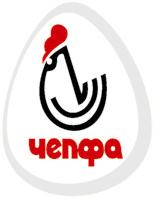 ПУБЛИЧНОЕ АКЦИОНЕРНОЕ ОБЩЕСТВО «Птицефабрика Челябинская»территория Птицефабрика Челябинская, г. Копейск, Челябинская область, 456658ИНН 7430008205, КПП 743001001, ОГРН 1037401636139тел: (351) 255-94-48, факс (351) 255-94-49, е–mail: mail@chepfa.ruПУБЛИЧНОЕ АКЦИОНЕРНОЕ ОБЩЕСТВО «Птицефабрика Челябинская»территория Птицефабрика Челябинская, г. Копейск, Челябинская область, 456658ИНН 7430008205, КПП 743001001, ОГРН 1037401636139тел: (351) 255-94-48, факс (351) 255-94-49, е–mail: mail@chepfa.ruПУБЛИЧНОЕ АКЦИОНЕРНОЕ ОБЩЕСТВО «Птицефабрика Челябинская»территория Птицефабрика Челябинская, г. Копейск, Челябинская область, 456658ИНН 7430008205, КПП 743001001, ОГРН 1037401636139тел: (351) 255-94-48, факс (351) 255-94-49, е–mail: mail@chepfa.ruПУБЛИЧНОЕ АКЦИОНЕРНОЕ ОБЩЕСТВО «Птицефабрика Челябинская»территория Птицефабрика Челябинская, г. Копейск, Челябинская область, 456658ИНН 7430008205, КПП 743001001, ОГРН 1037401636139тел: (351) 255-94-48, факс (351) 255-94-49, е–mail: mail@chepfa.ruПУБЛИЧНОЕ АКЦИОНЕРНОЕ ОБЩЕСТВО «Птицефабрика Челябинская»территория Птицефабрика Челябинская, г. Копейск, Челябинская область, 456658ИНН 7430008205, КПП 743001001, ОГРН 1037401636139тел: (351) 255-94-48, факс (351) 255-94-49, е–mail: mail@chepfa.ru